APPENDIX J:  SAMPLE LETTER OF RECOMMENDATION 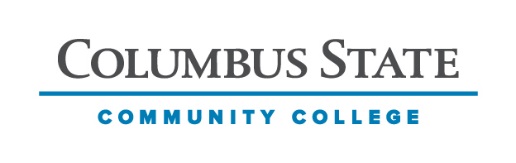 To:  [DEPARTMENT CHAIR]From:  Department Promotion and Tenure Review Committee Date:  XXXXXXXXXSubject:  Recommendation for [FACULTY MEMBER] The [XXXXXXXXX] Department Promotion and Tenure Review Committee met on [DATE] to review the portfolio of [FACULTY MEMBER].  It is the opinion of this committee that [FACULTY MEMBER] has shown sustained performance consistently exceeding expectations of her current rank in Teaching and Learning Activities, Professional Activities, and Service Activities; therefore, it is the recommendation of this committee that [FACULTY MEMBER] be awarded tenure and promoted to Assistant Professor. ____________________________________ Professor [NAME], Committee Chair ____________________________________ Professor [NAME]____________________________________ Professor [NAME]____________________________________ Associate Professor [NAME]____________________________________ Assistant Professor [NAME]